Album Eletiva IV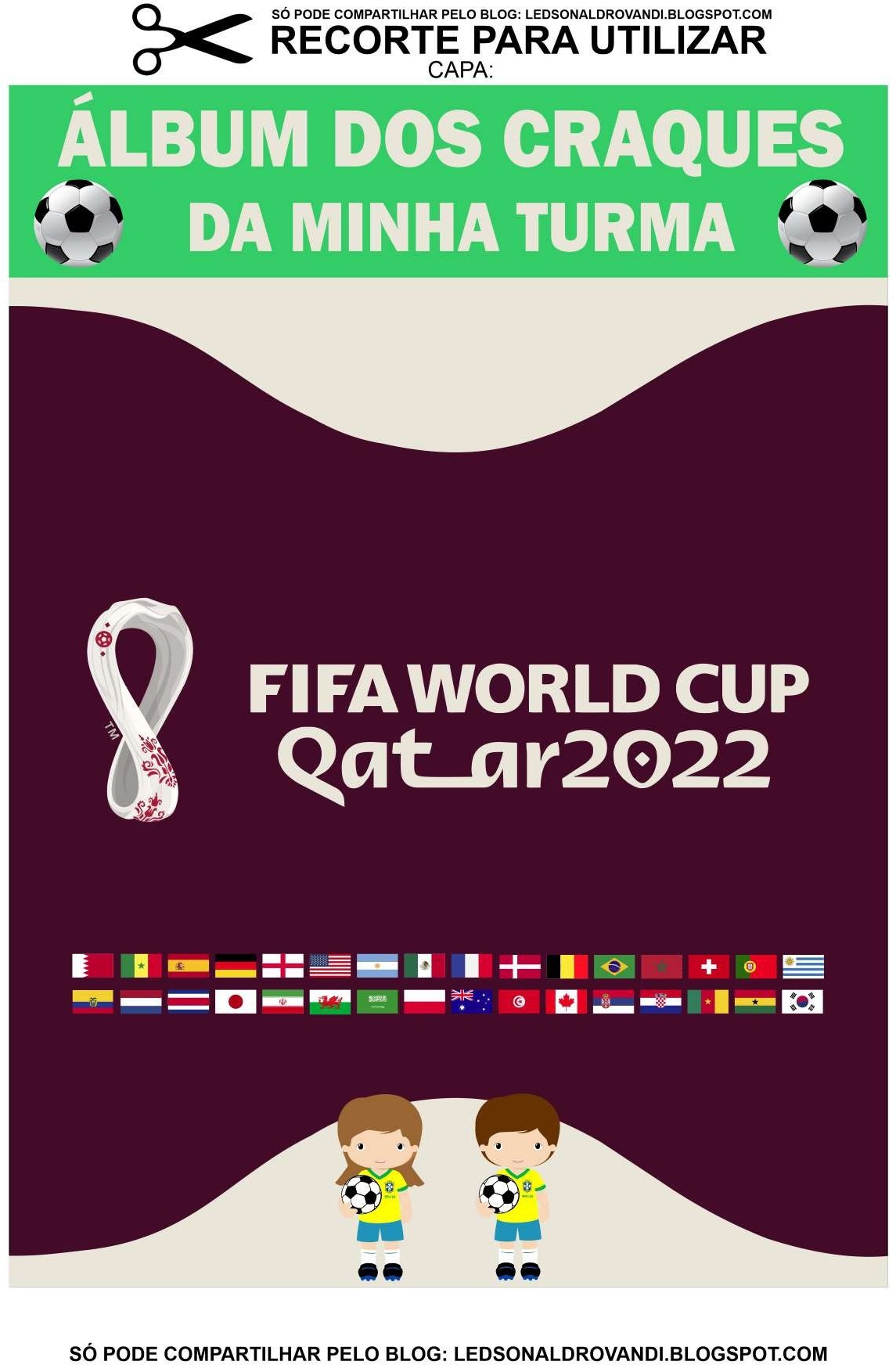 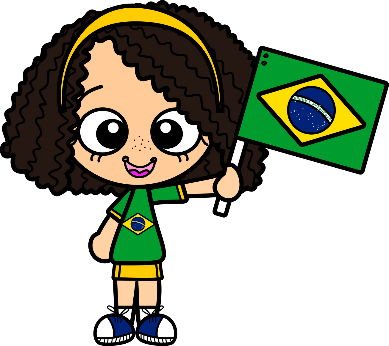 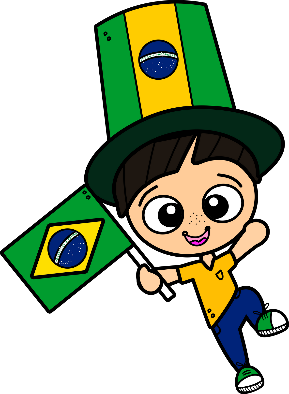 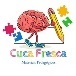 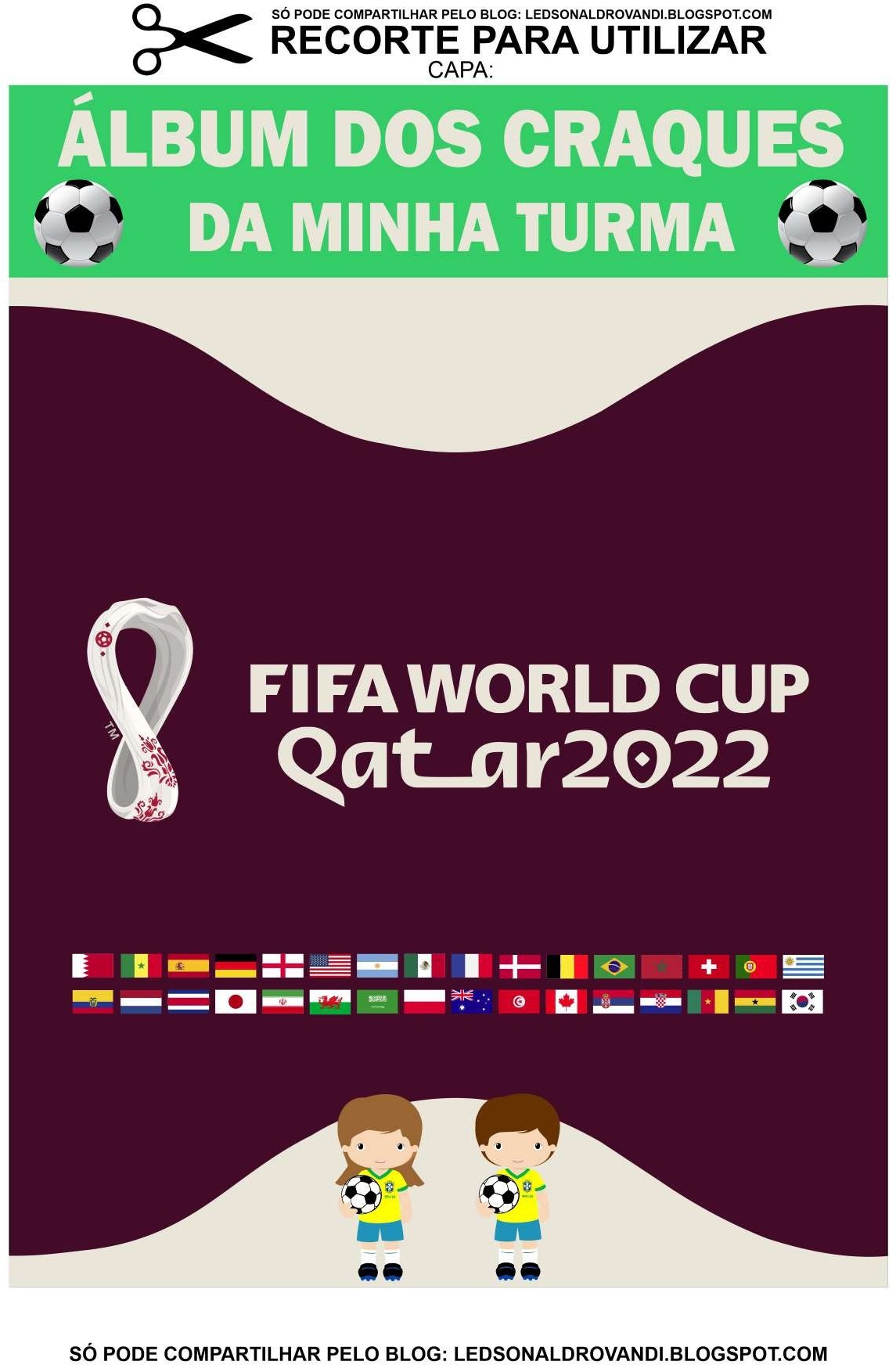 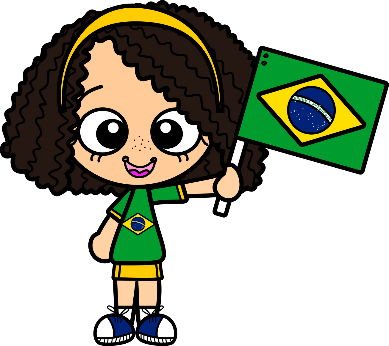 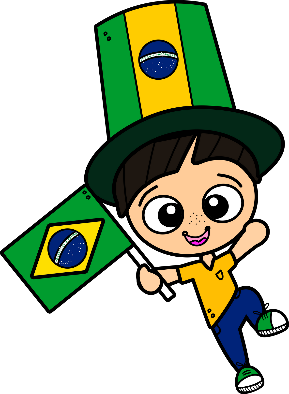 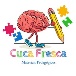 Vivendo e AprendendoCom a copaCraques da turma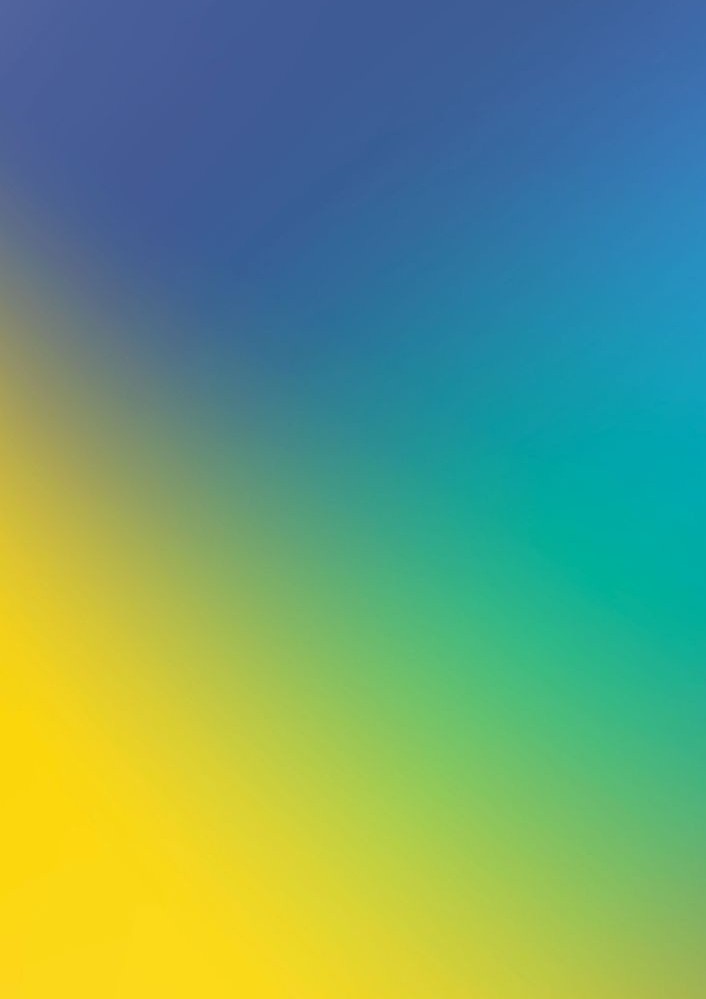 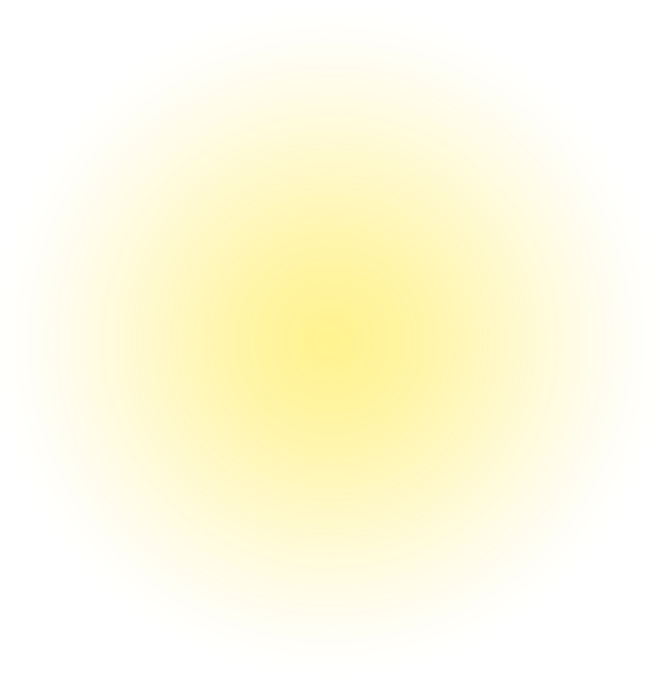 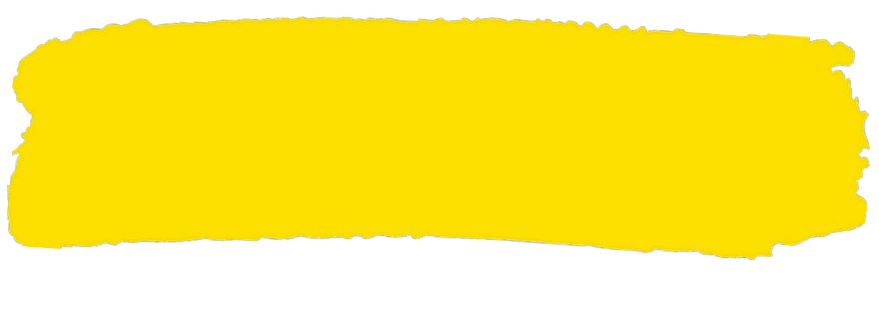 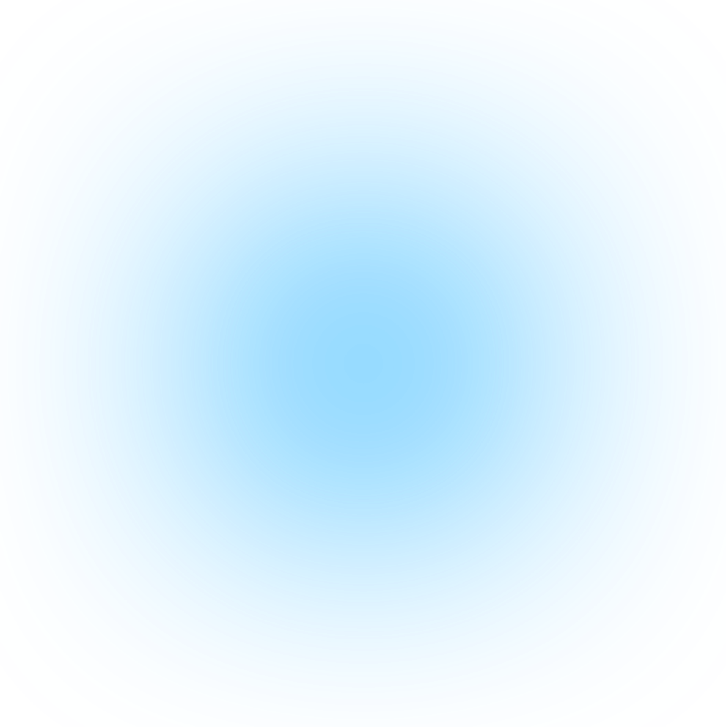 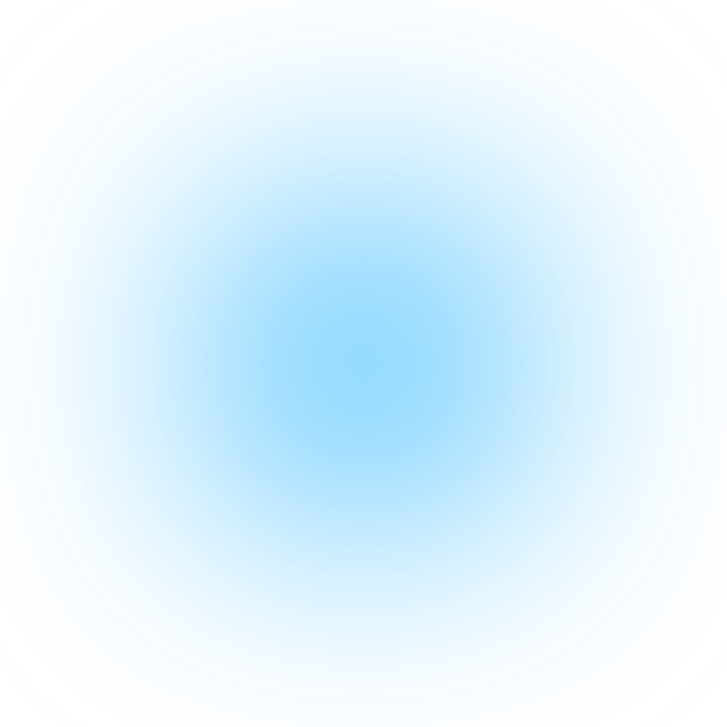 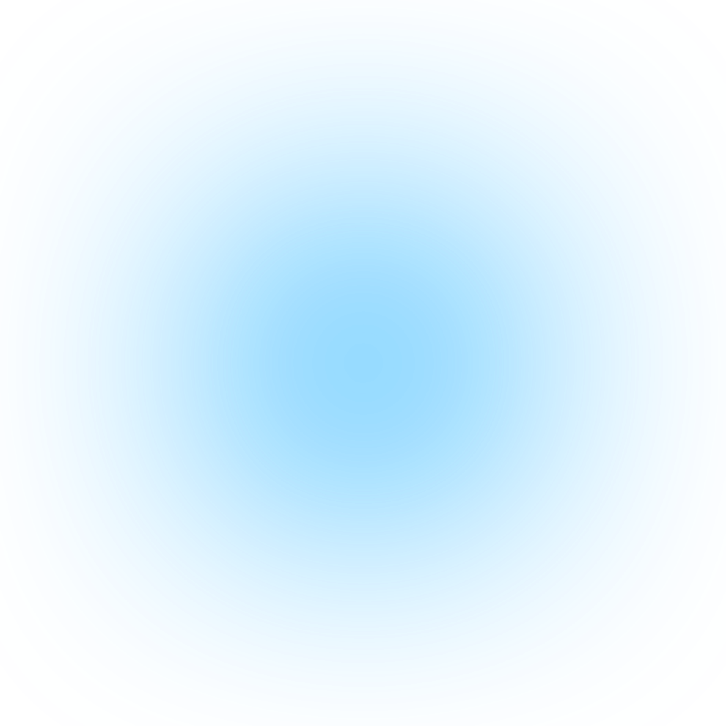 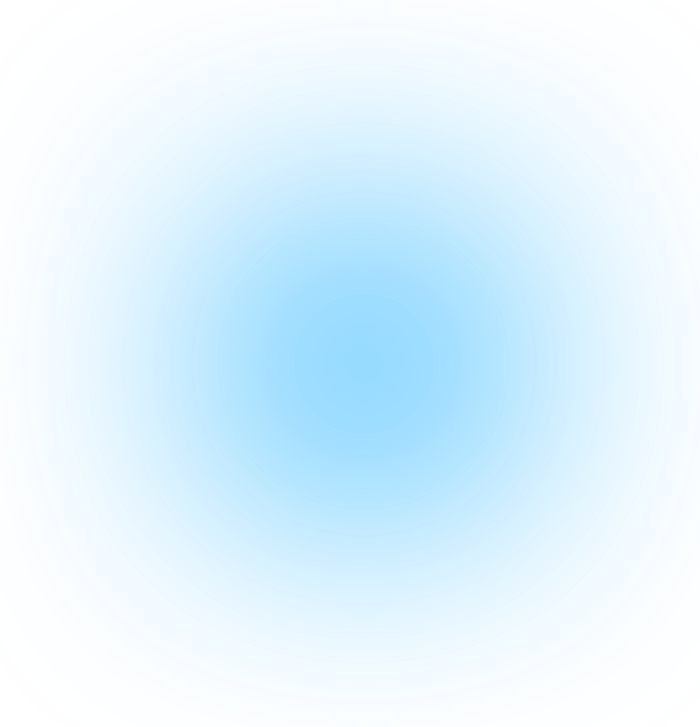 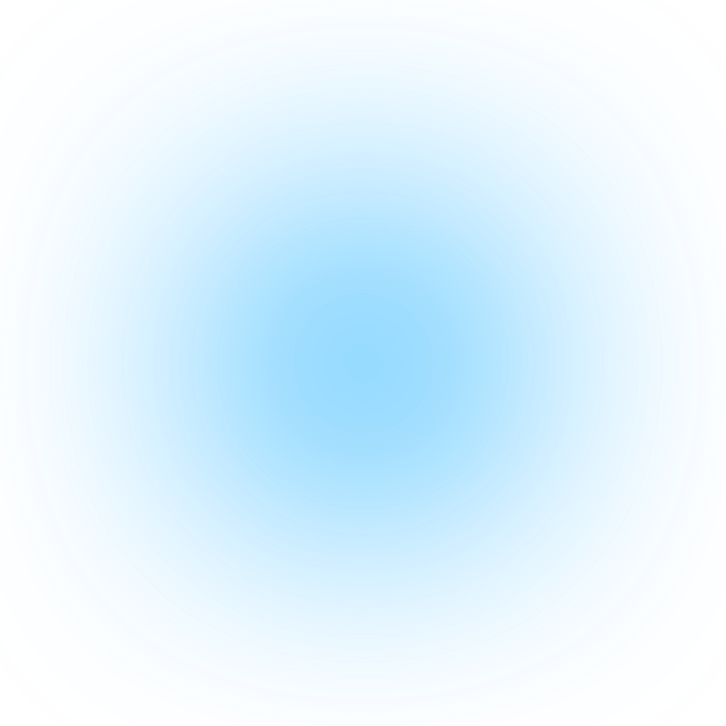 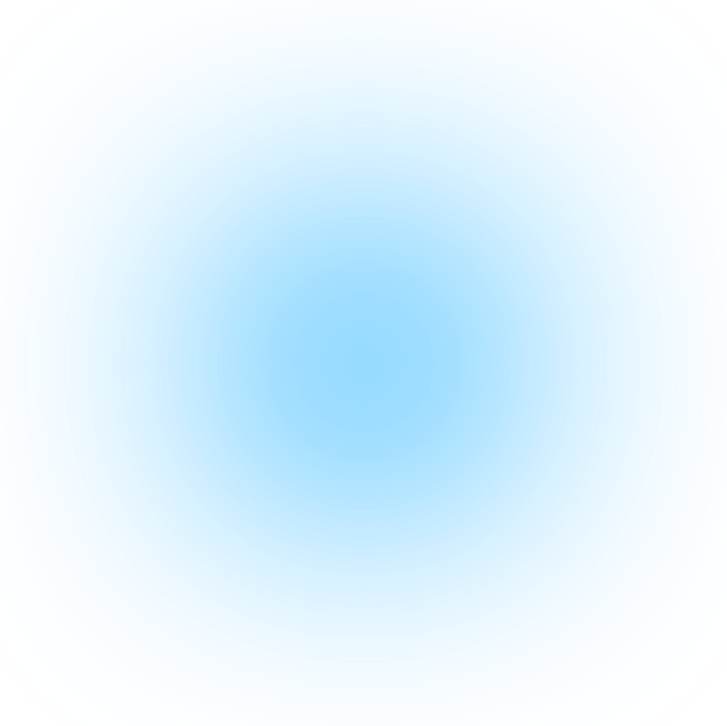 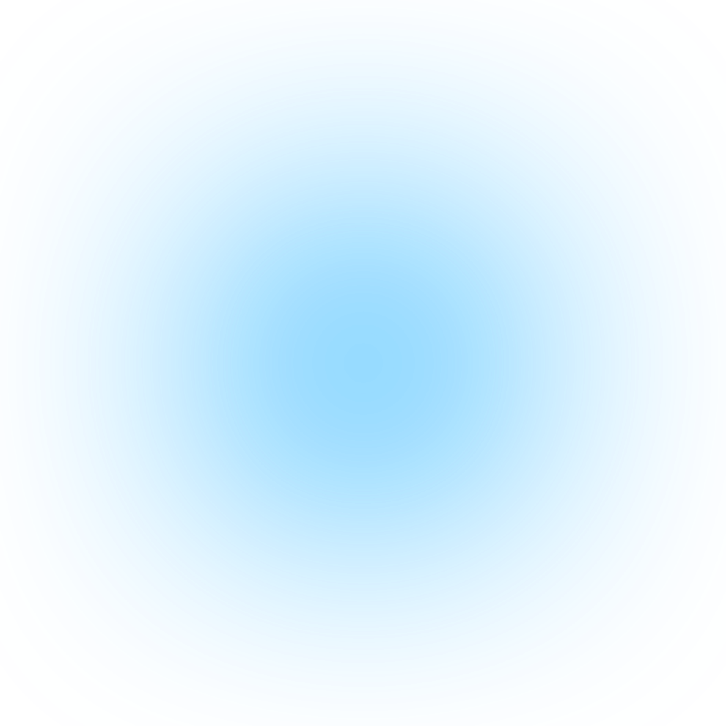 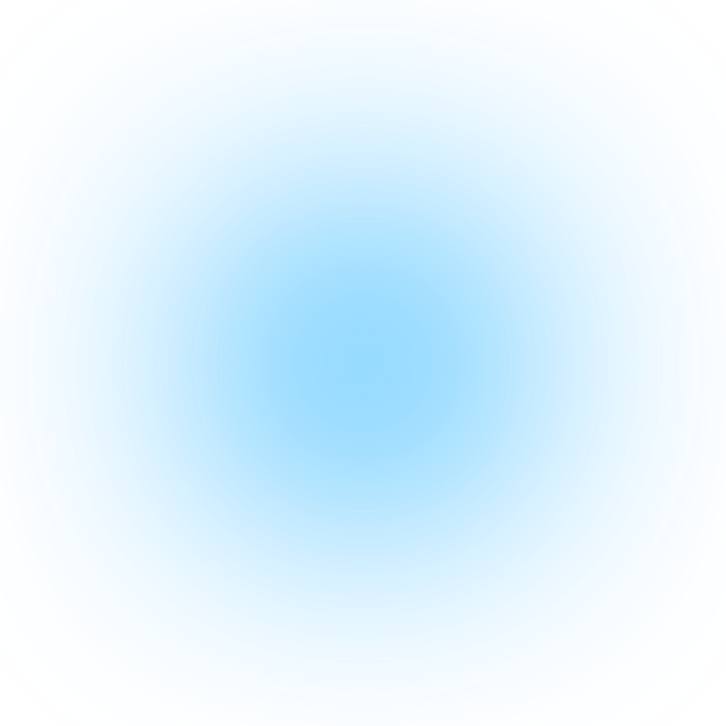 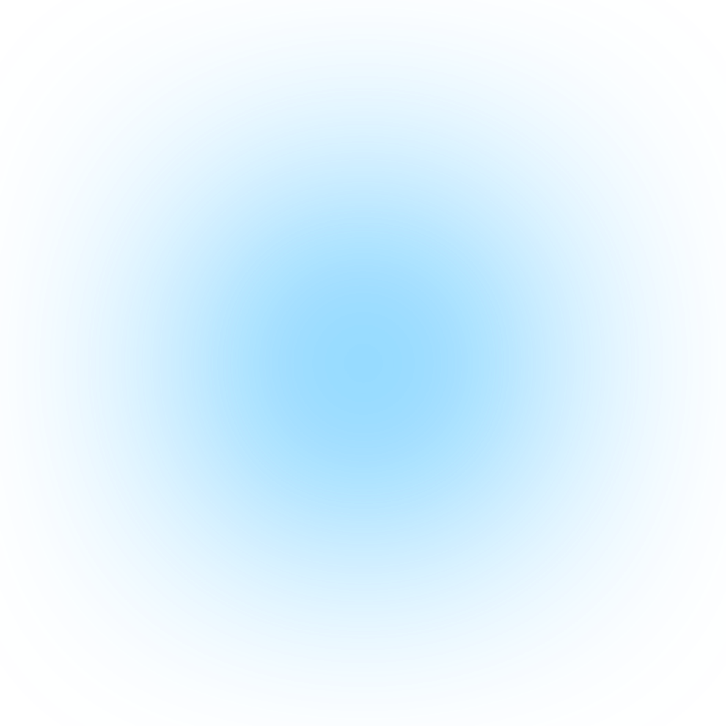 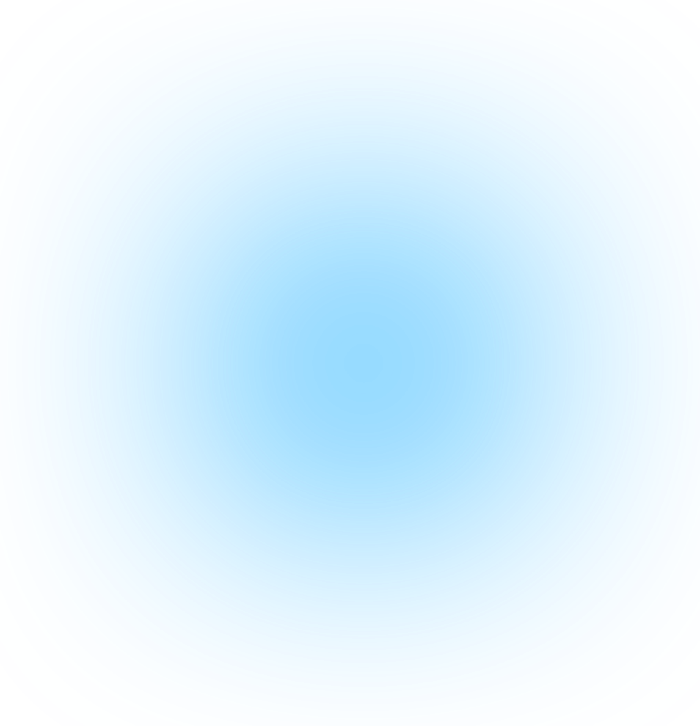 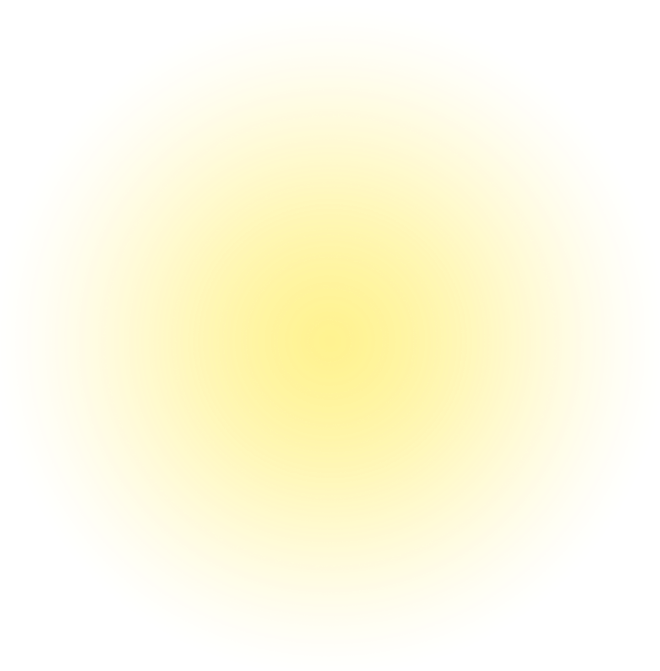 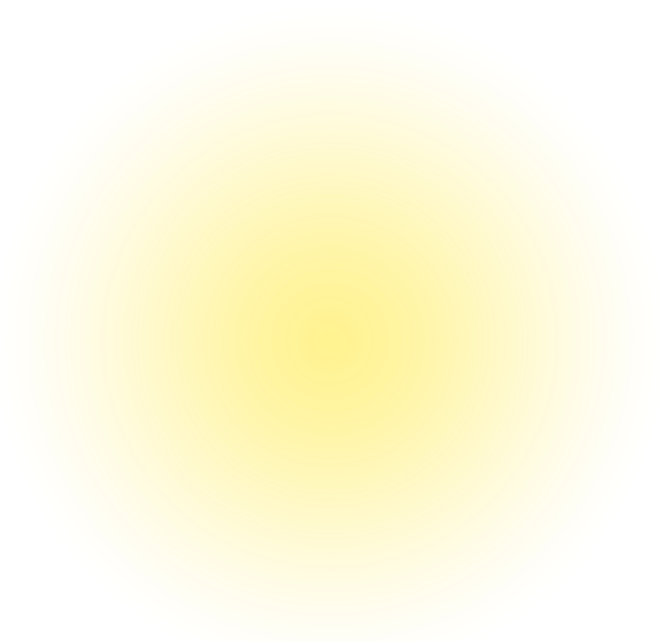 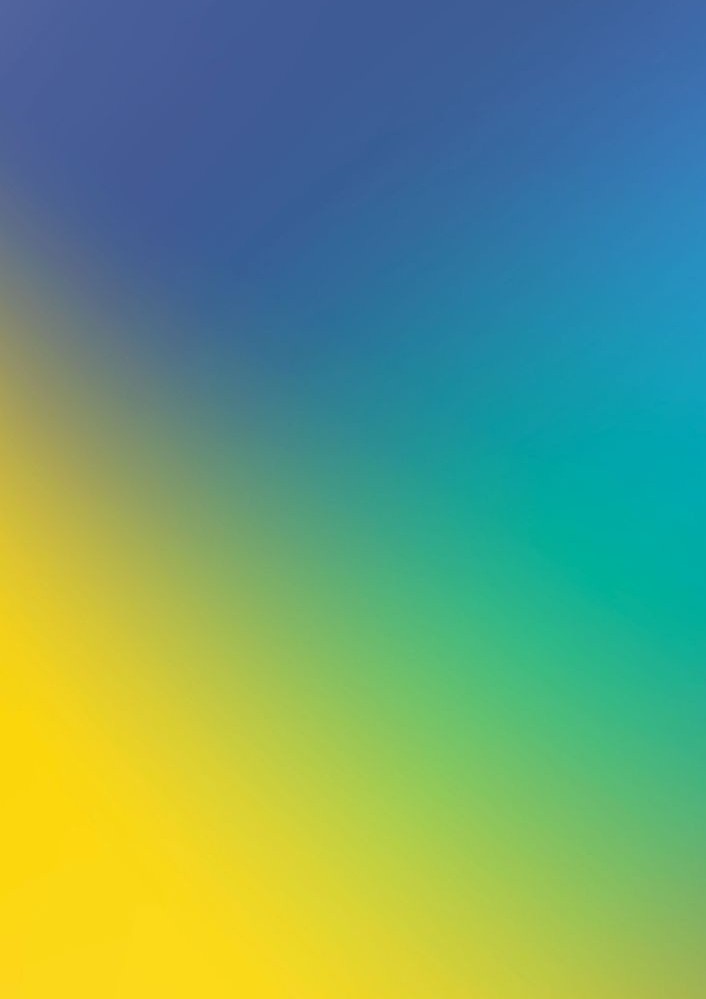 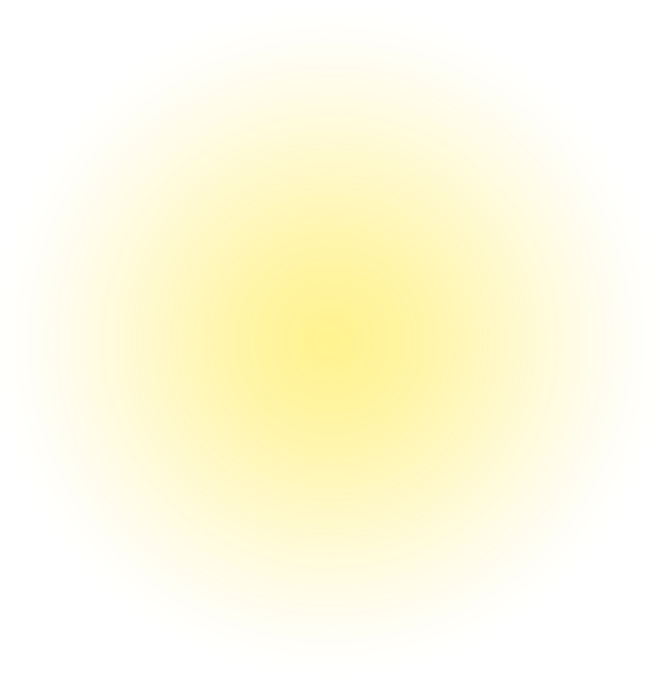 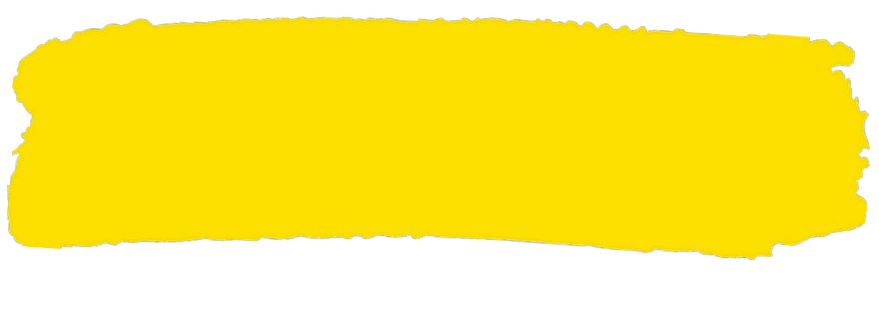 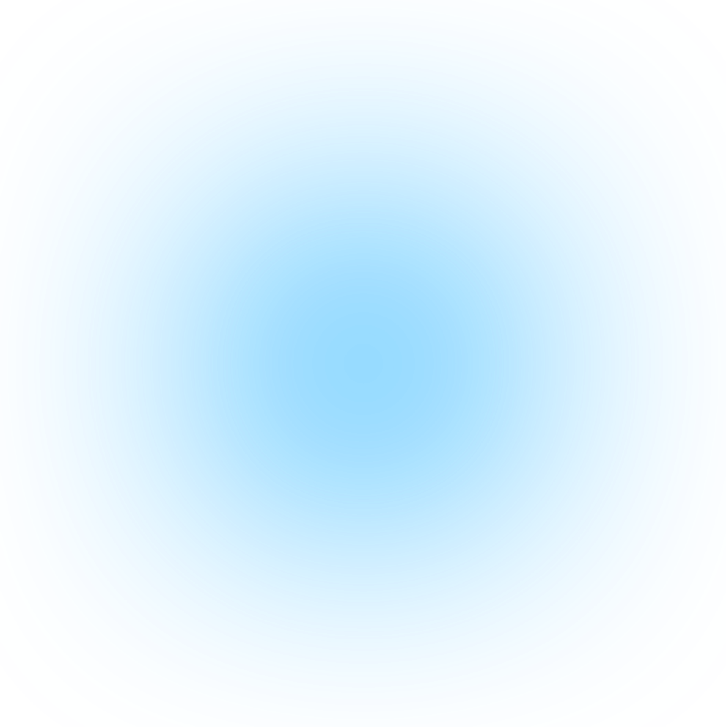 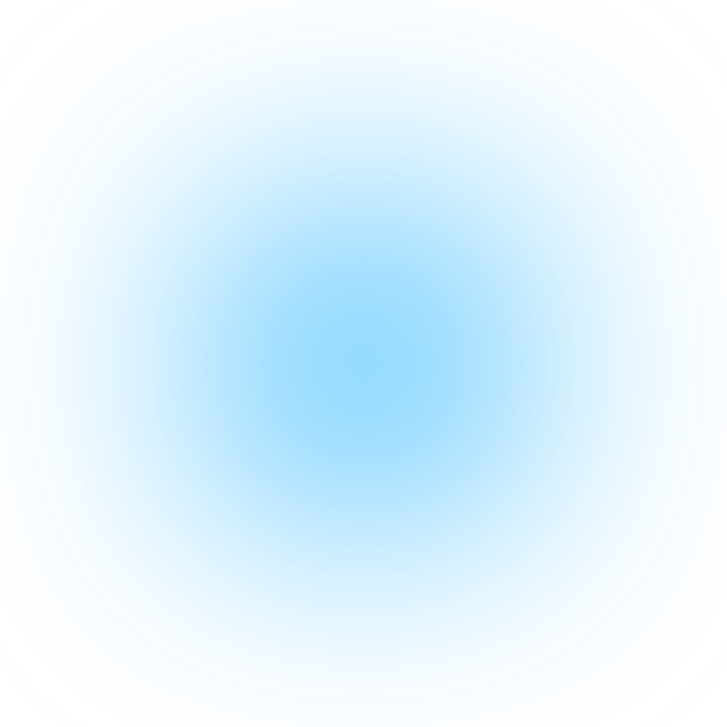 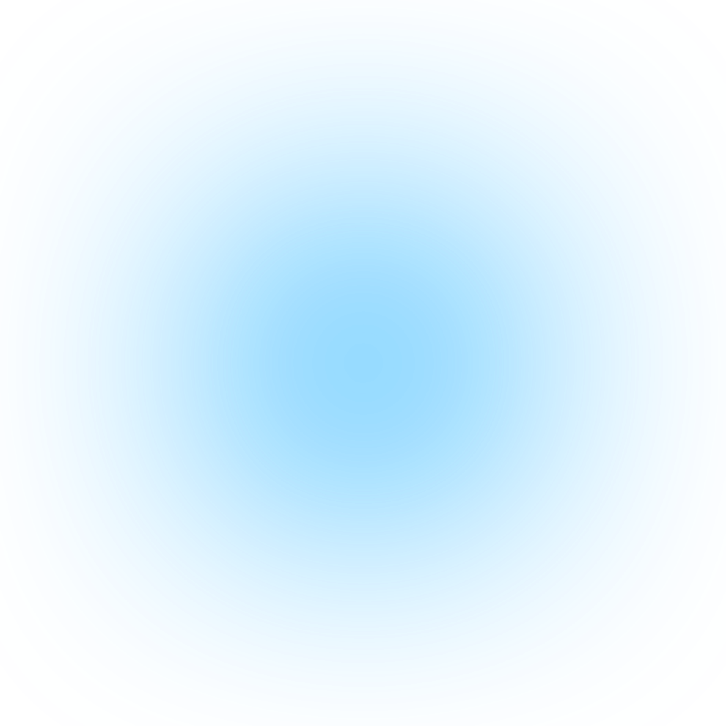 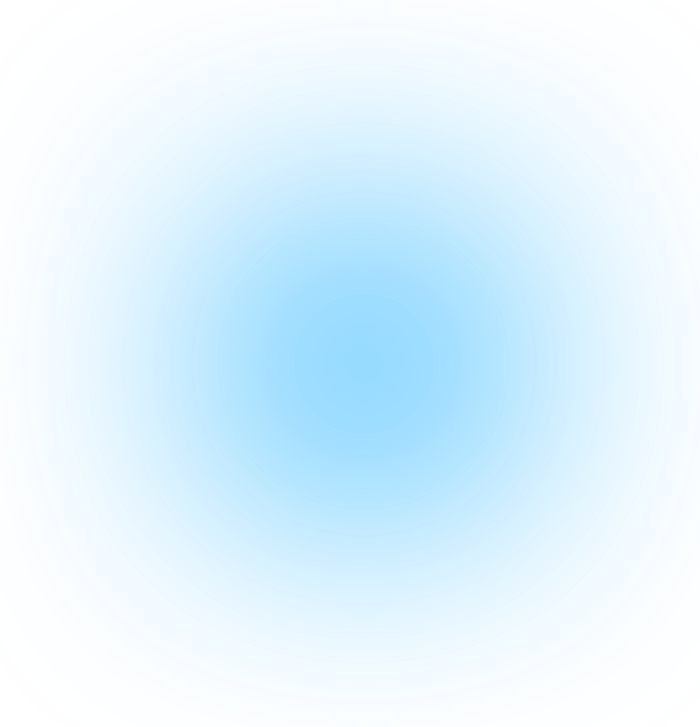 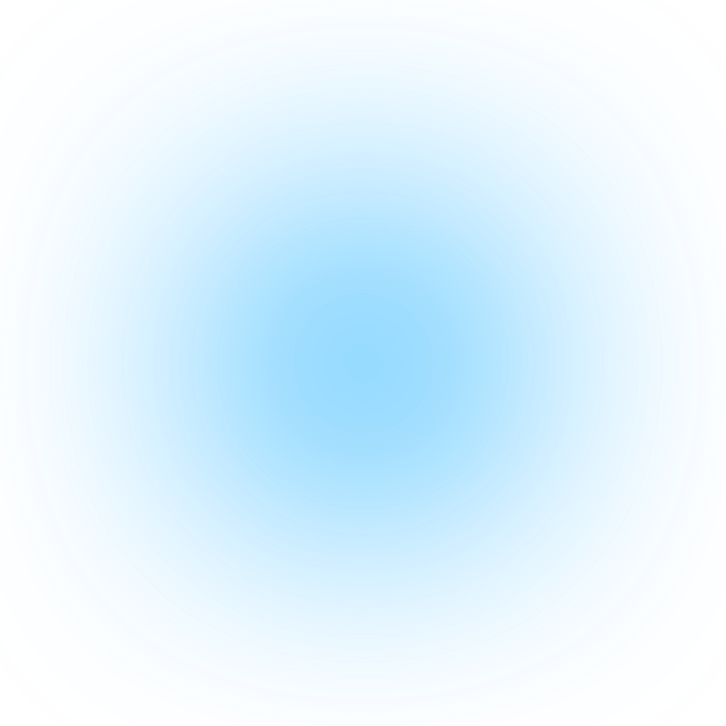 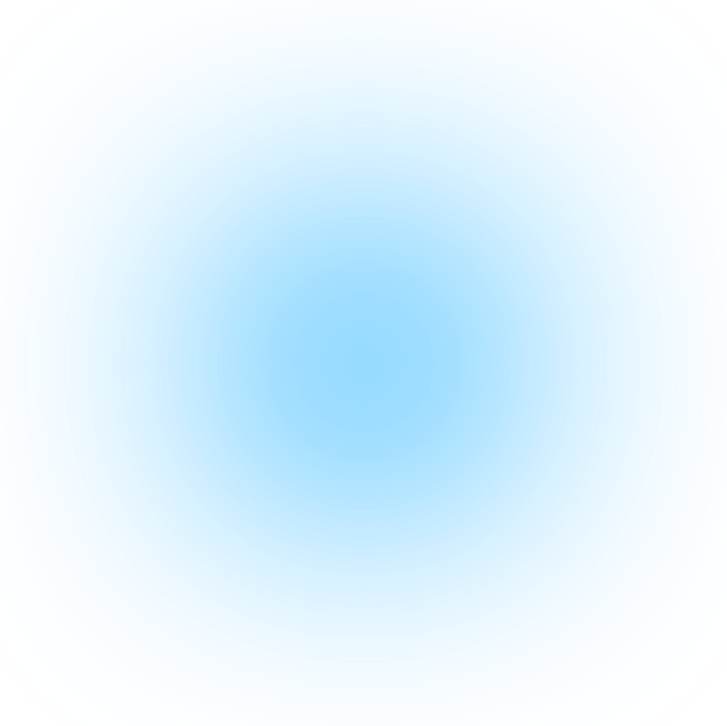 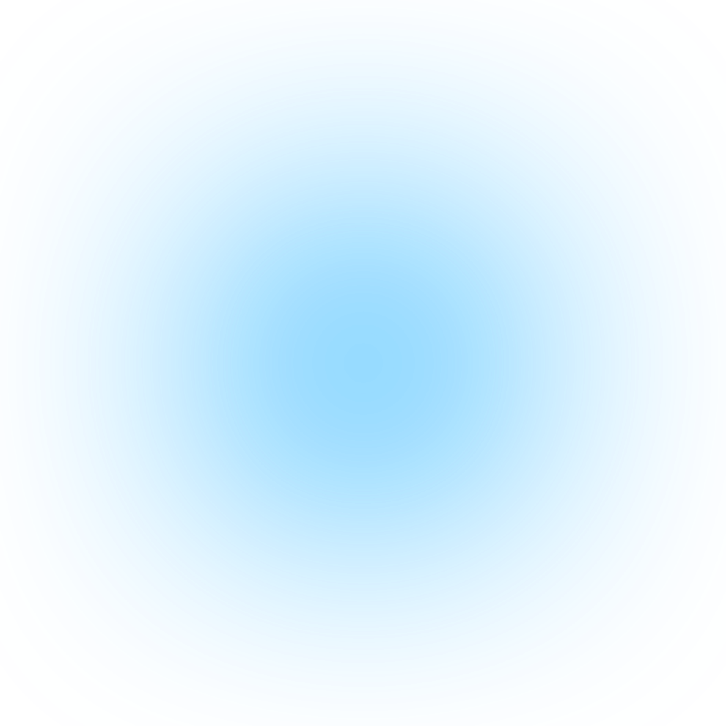 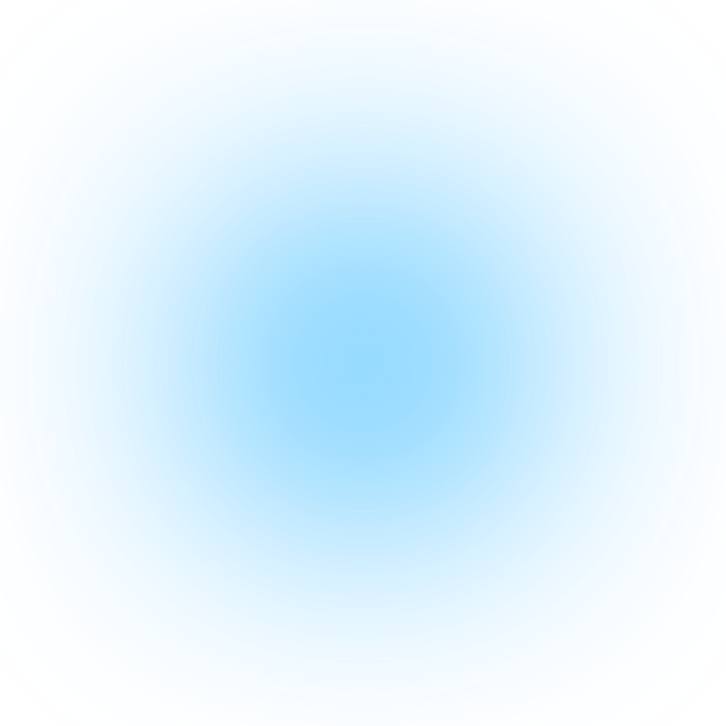 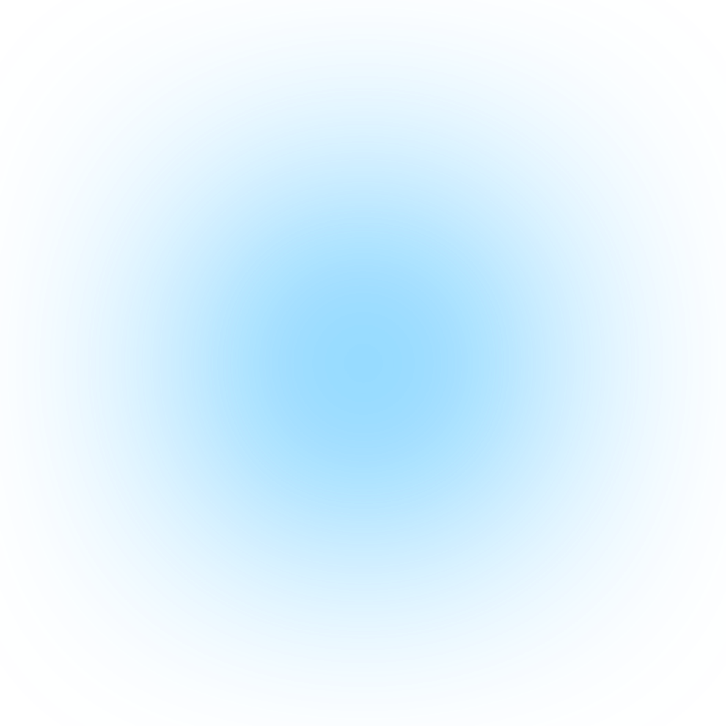 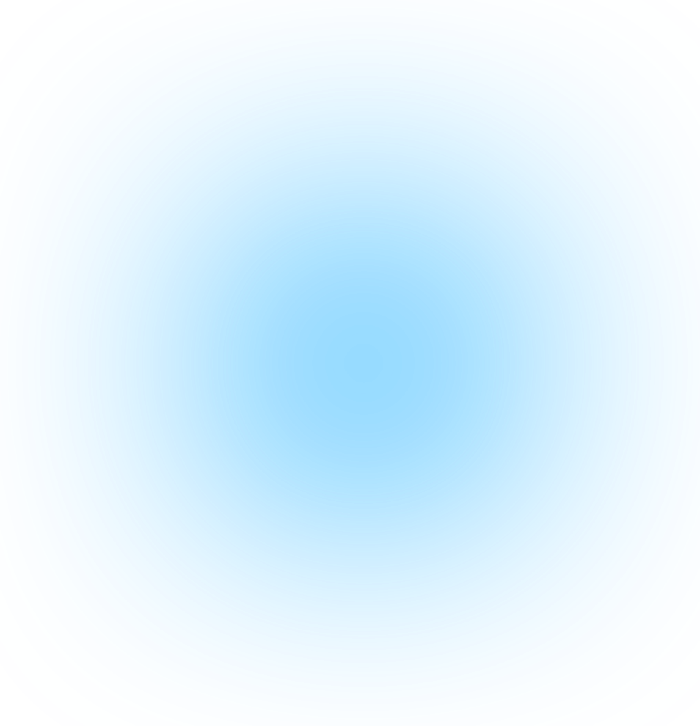 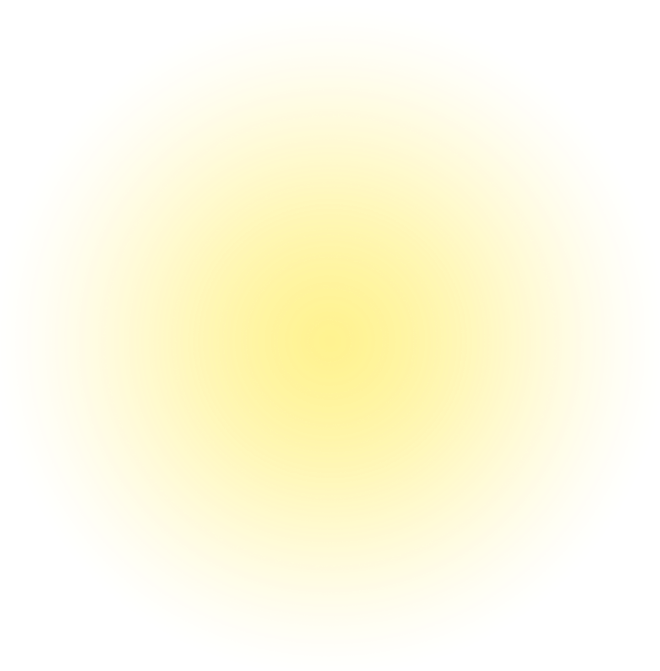 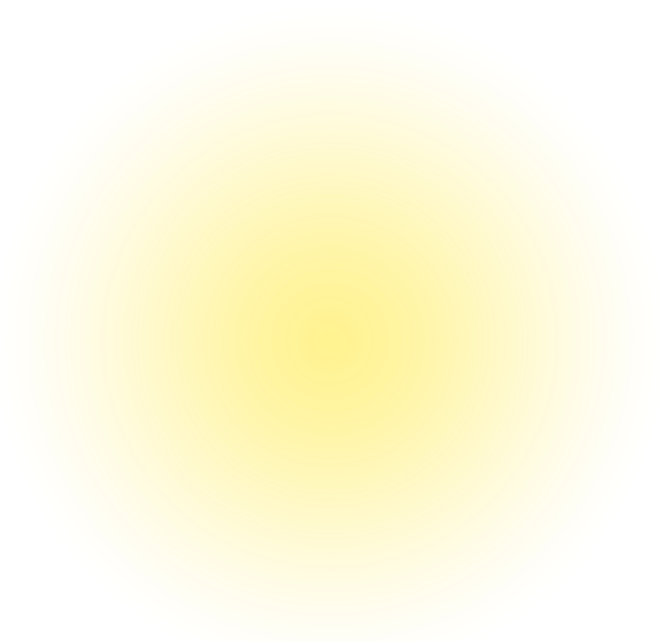 Craques da turma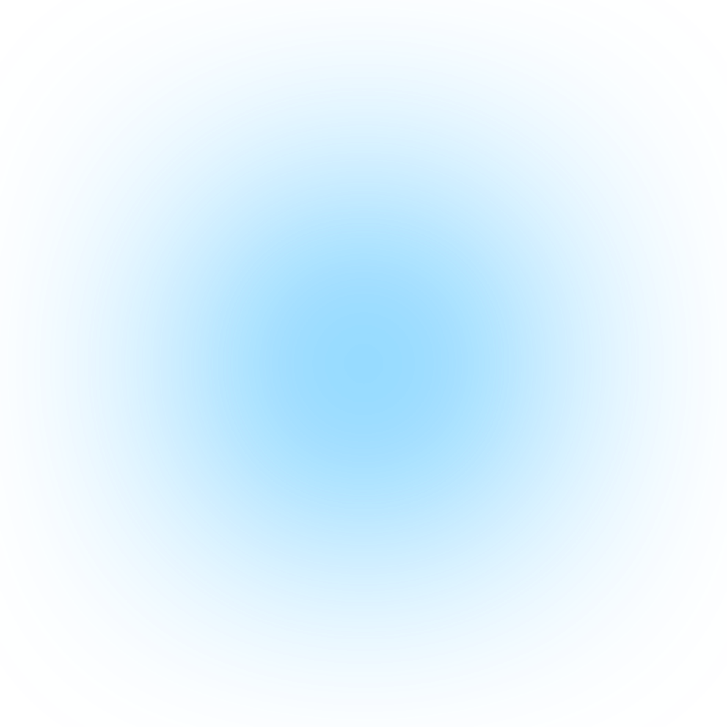 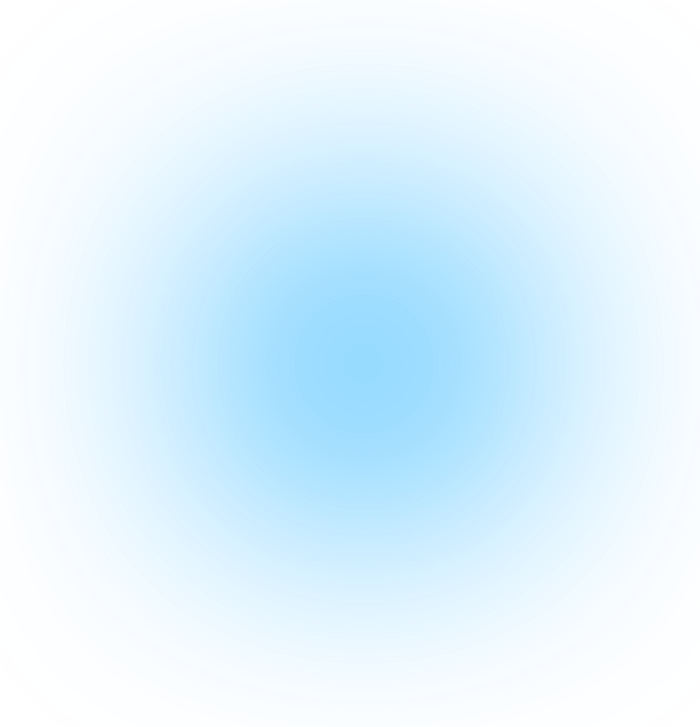 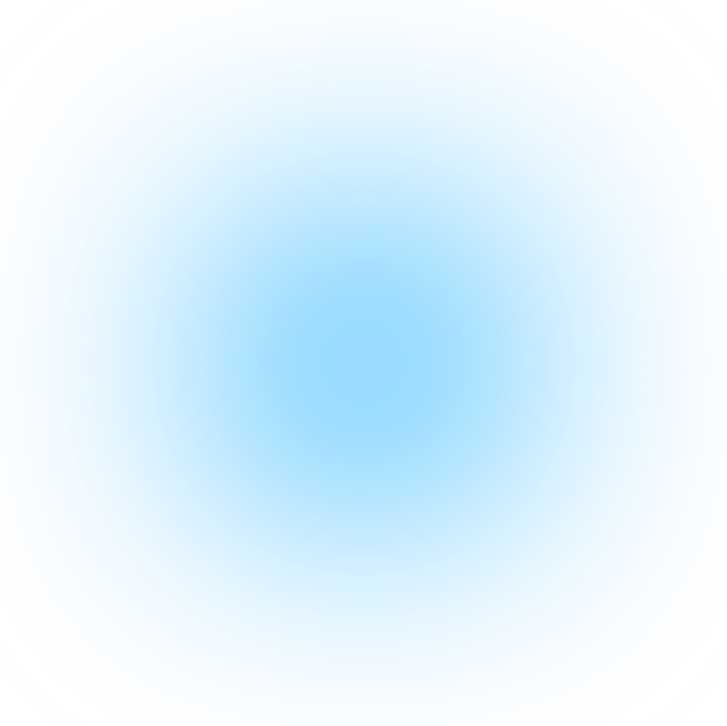 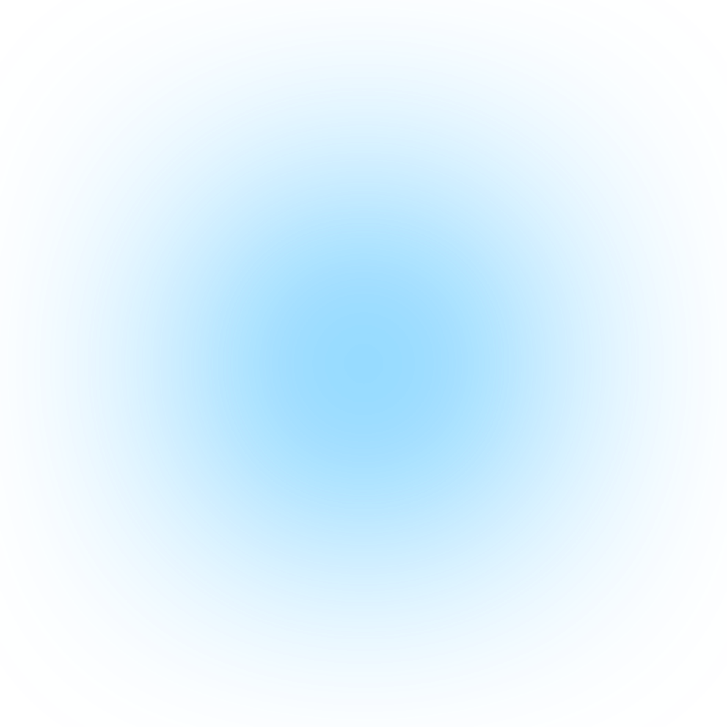 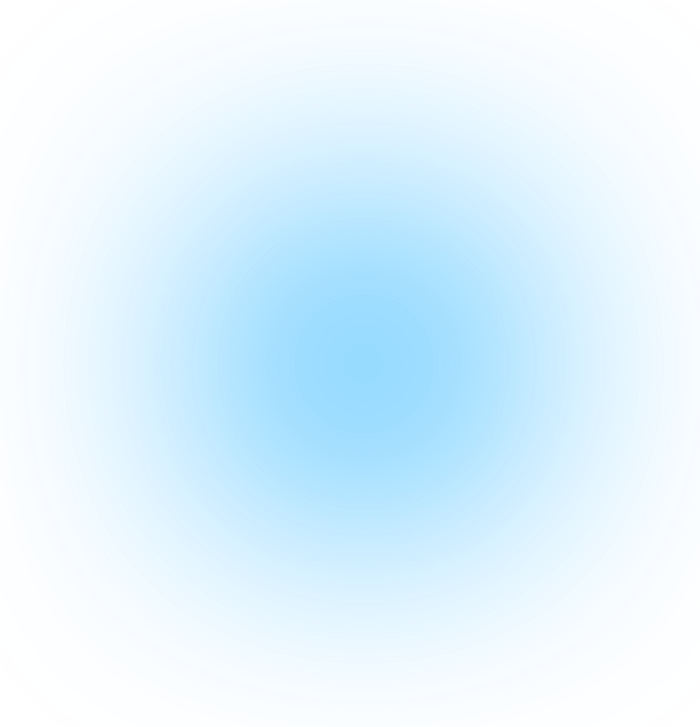 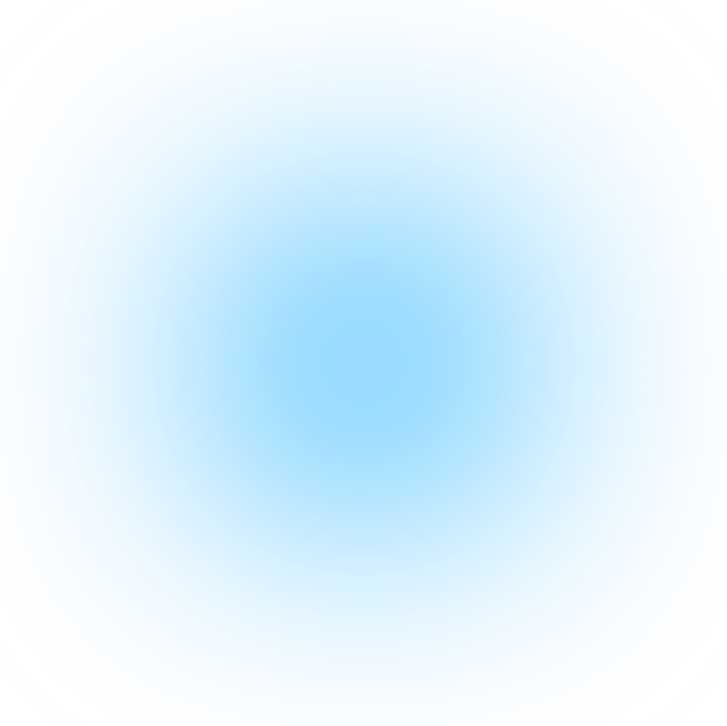 Craques da turma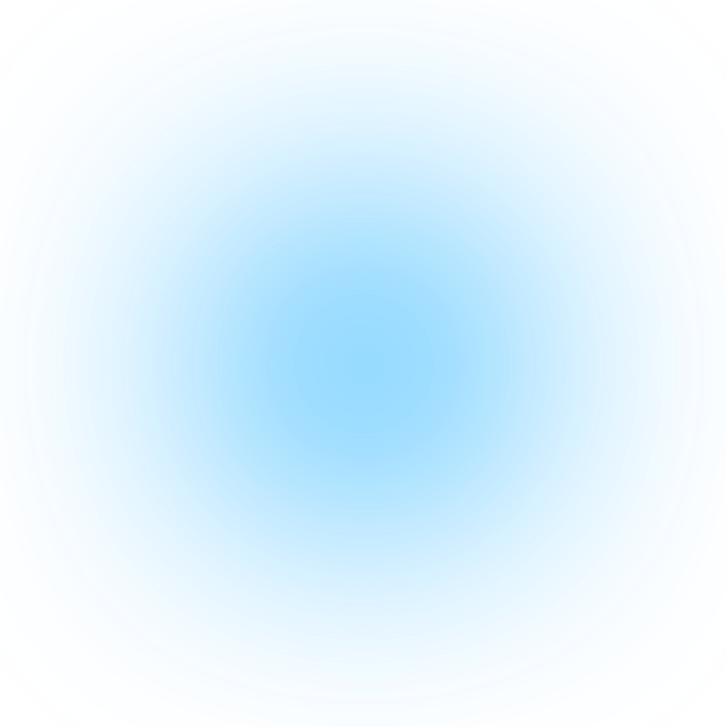 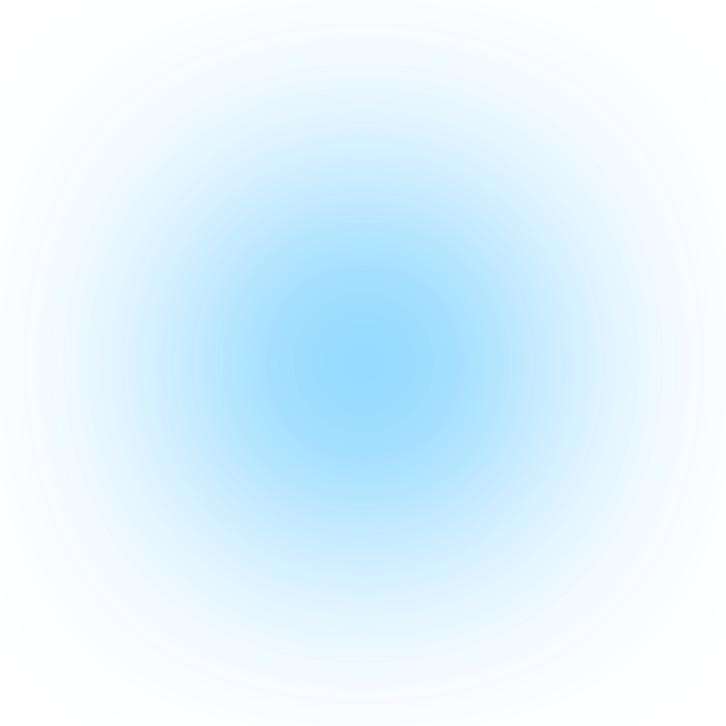 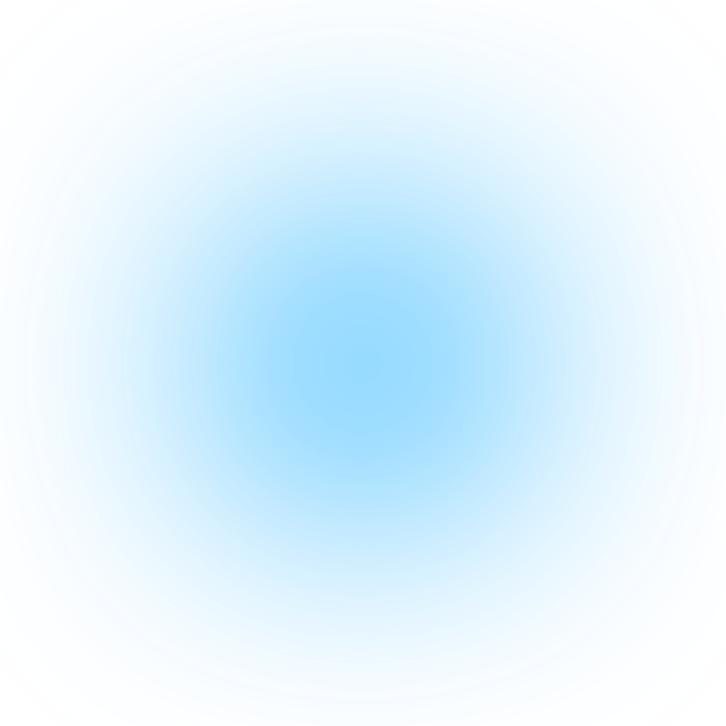 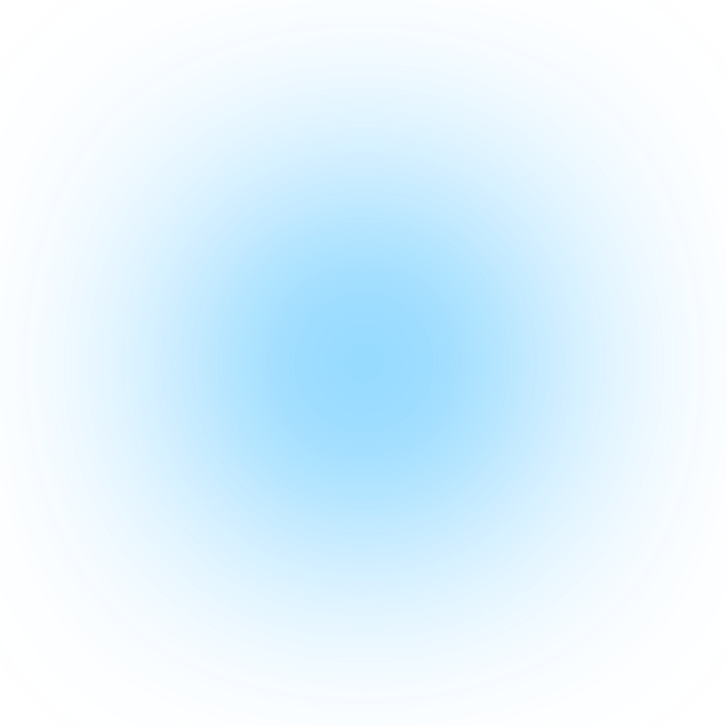 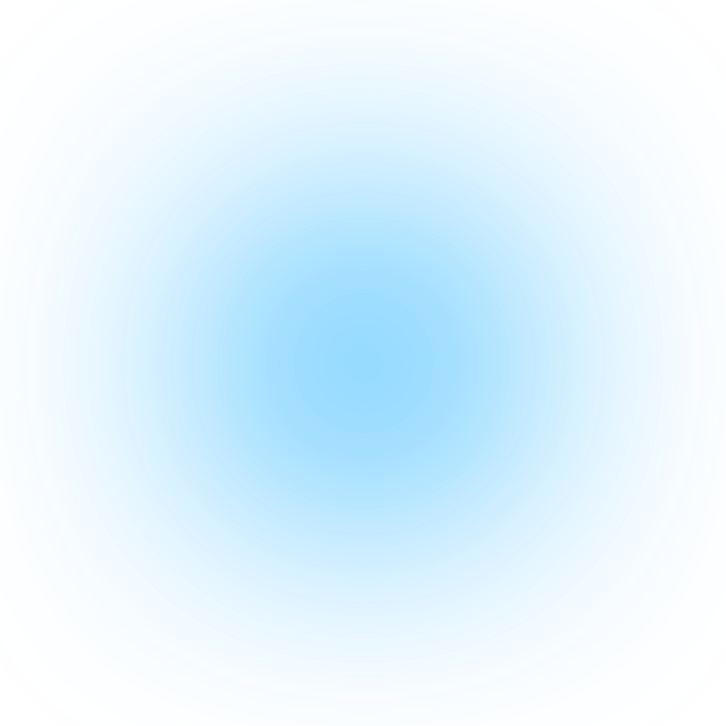 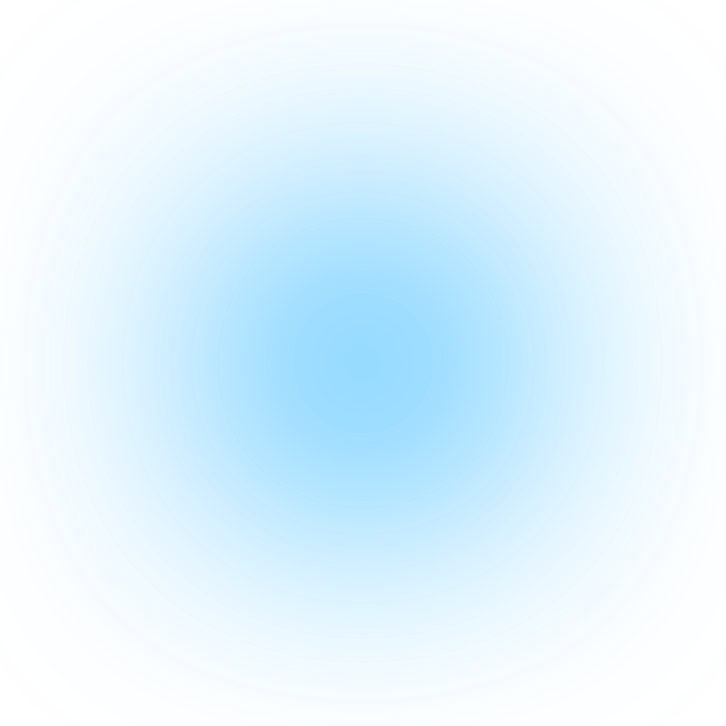 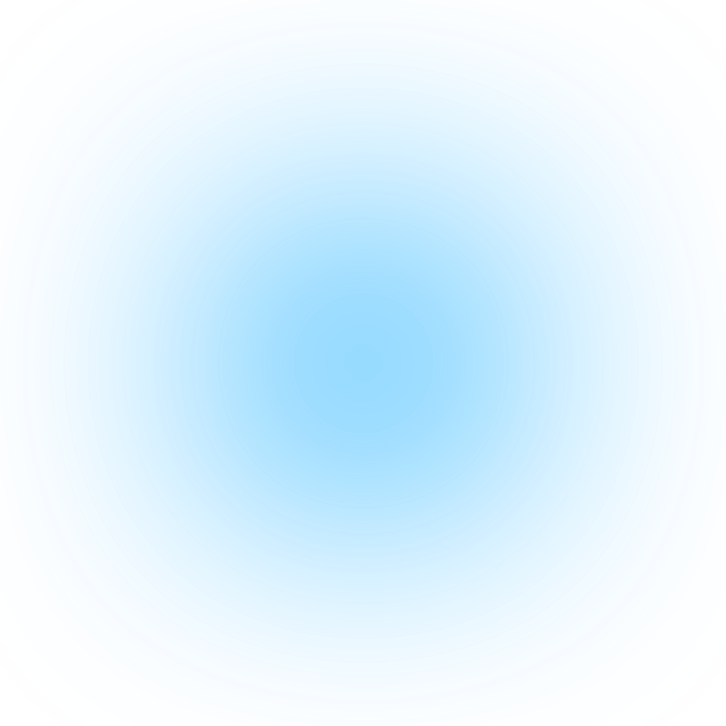 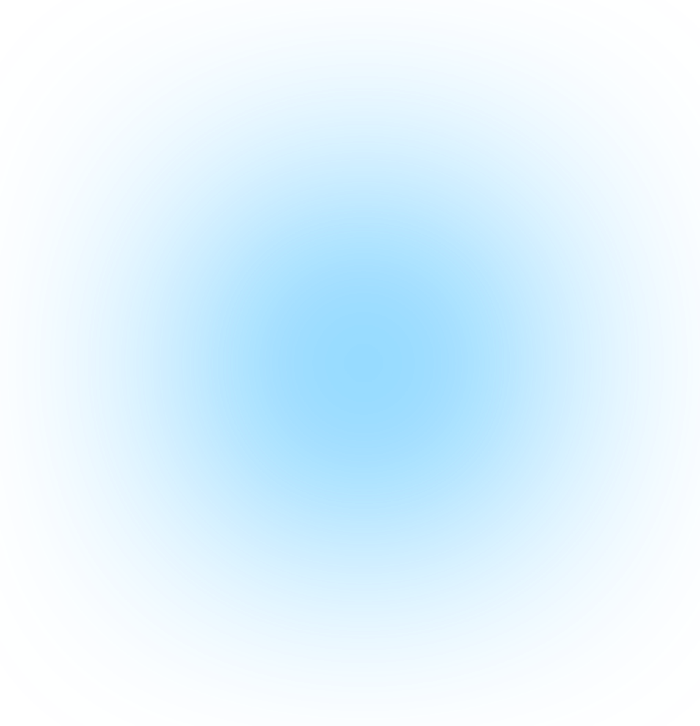 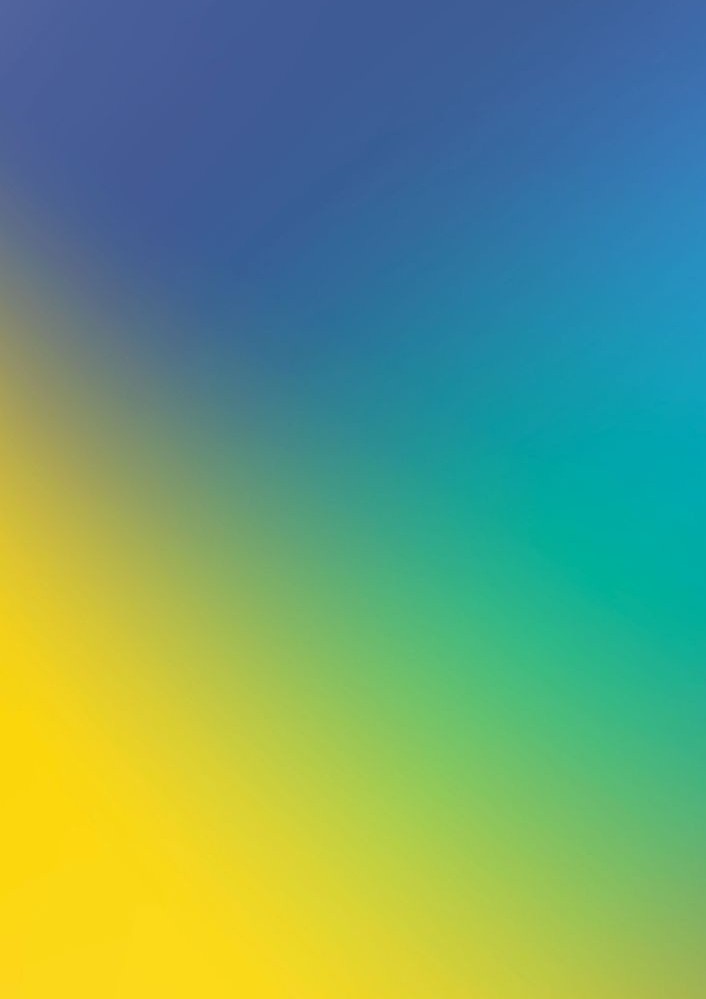 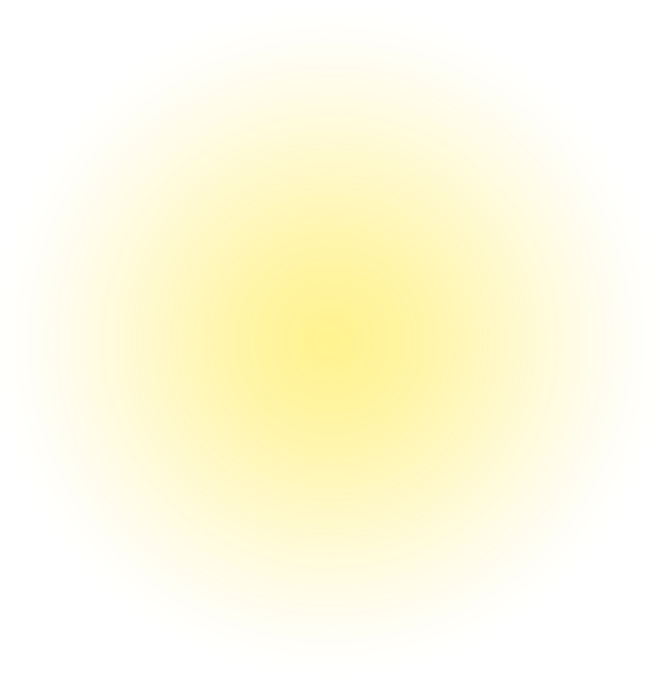 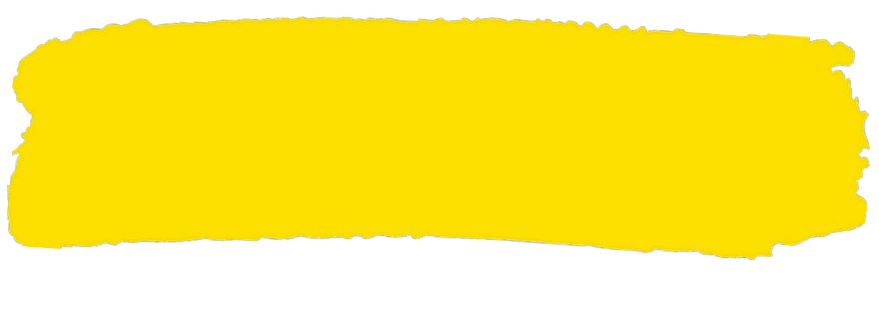 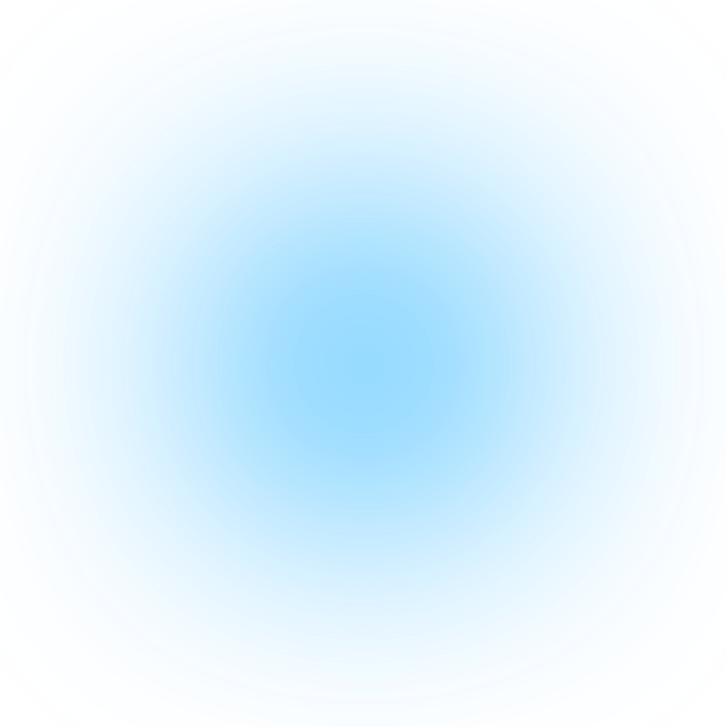 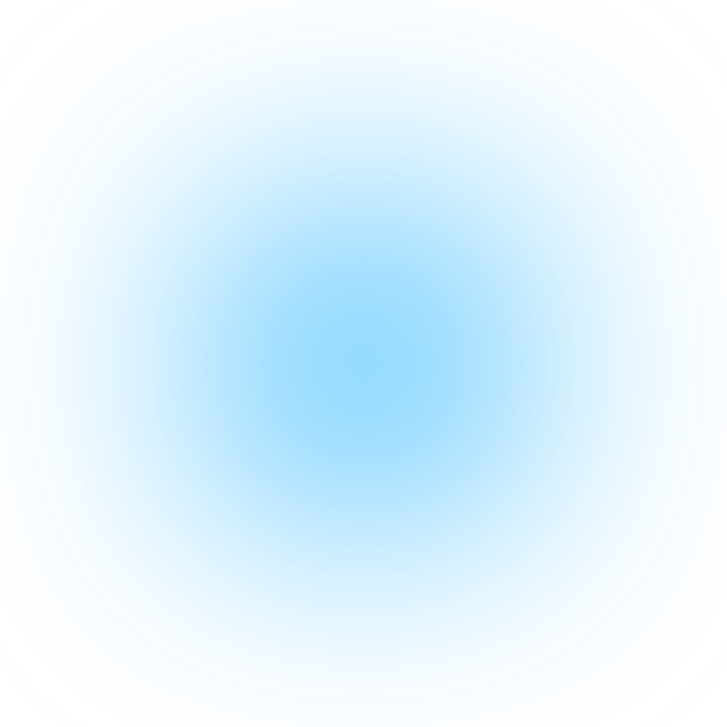 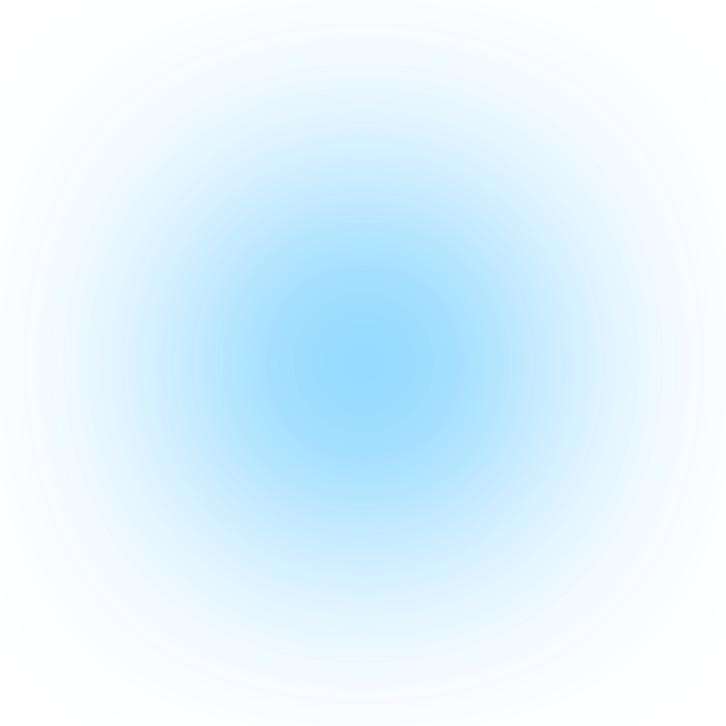 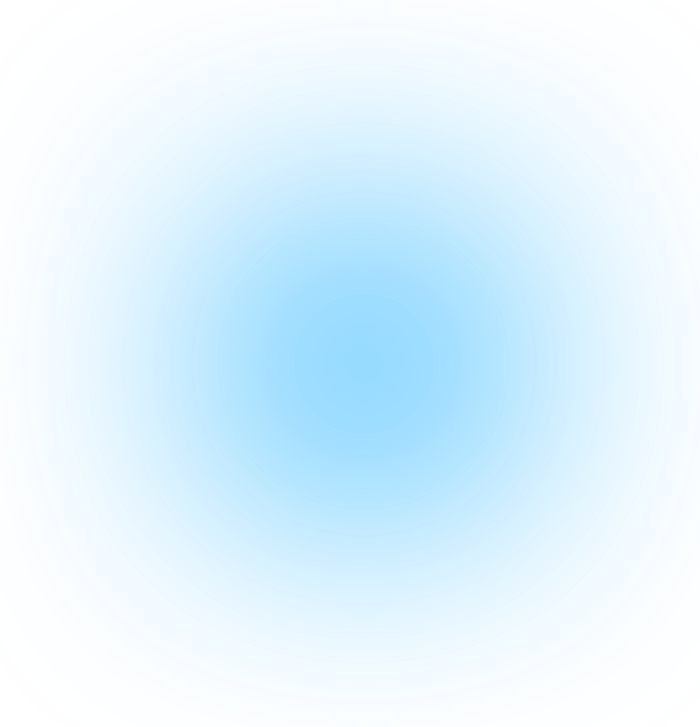 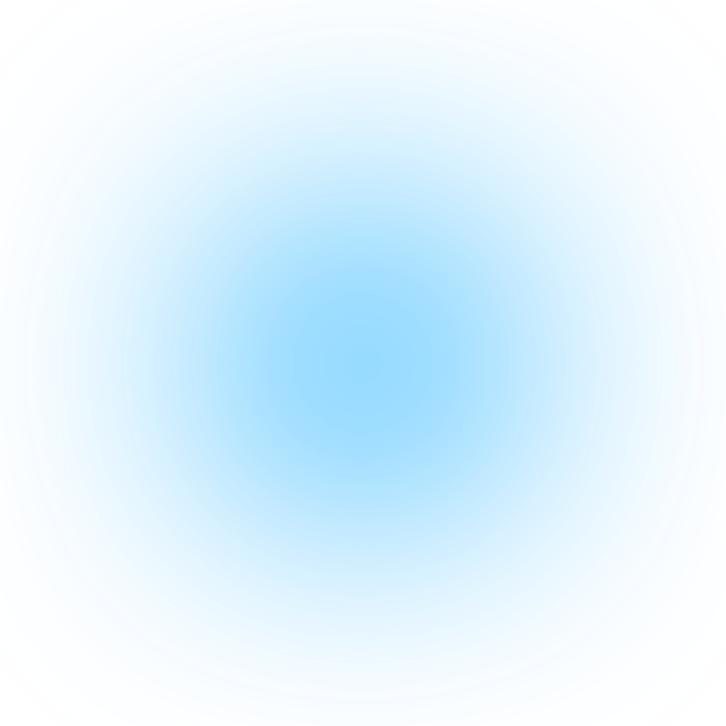 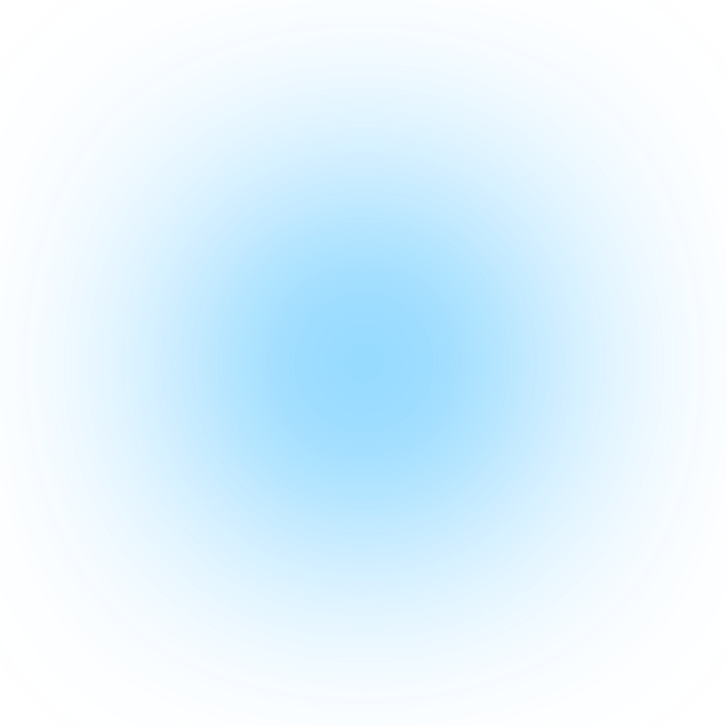 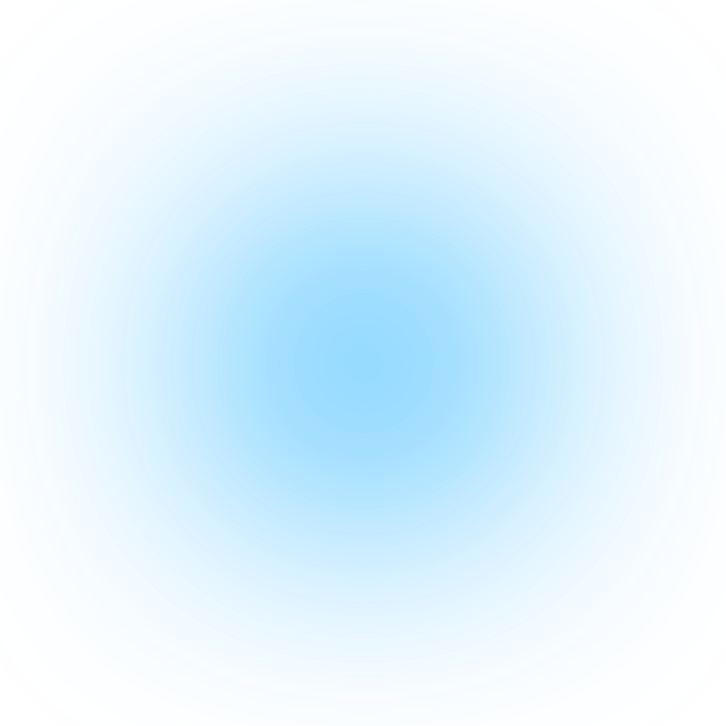 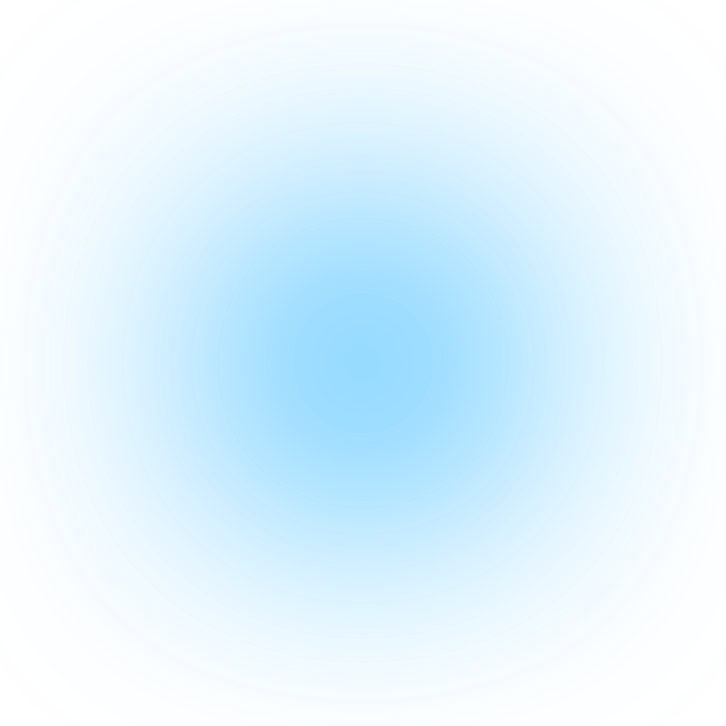 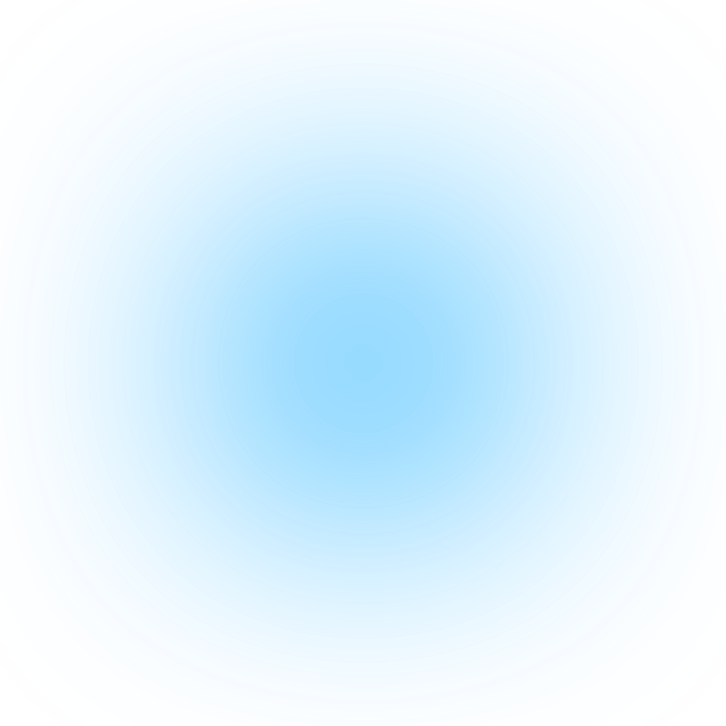 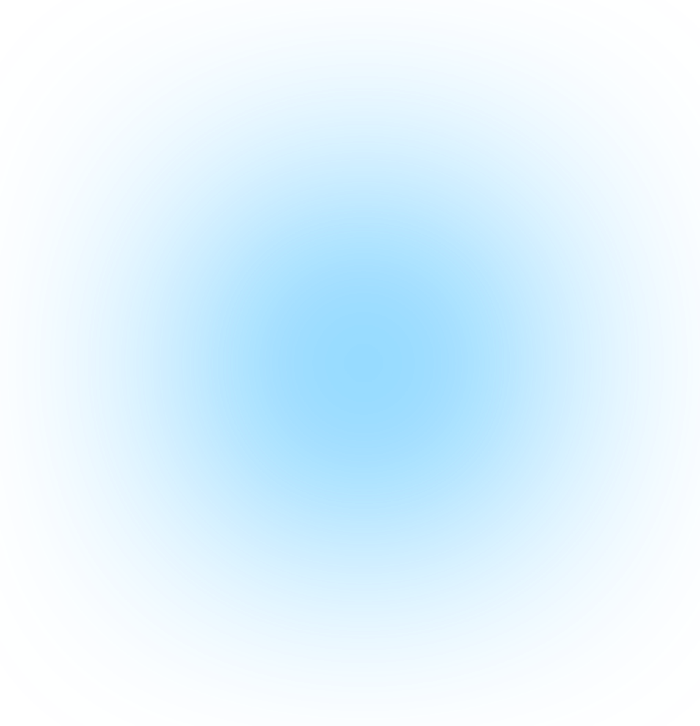 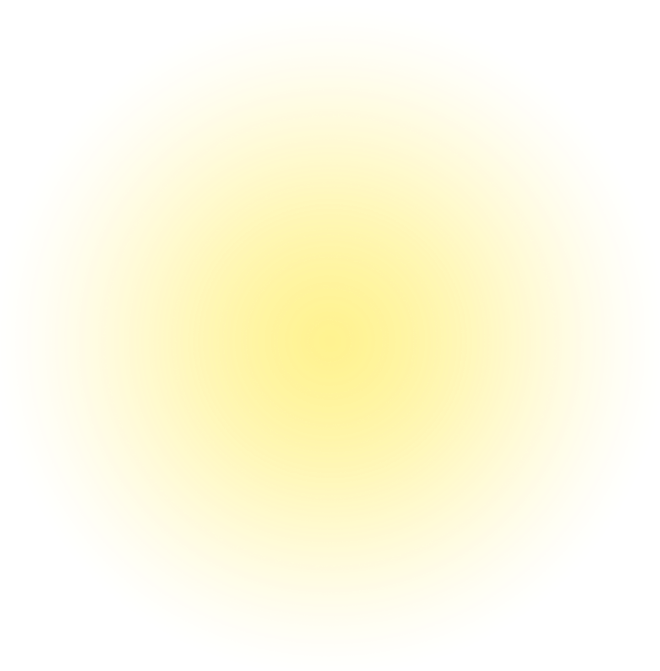 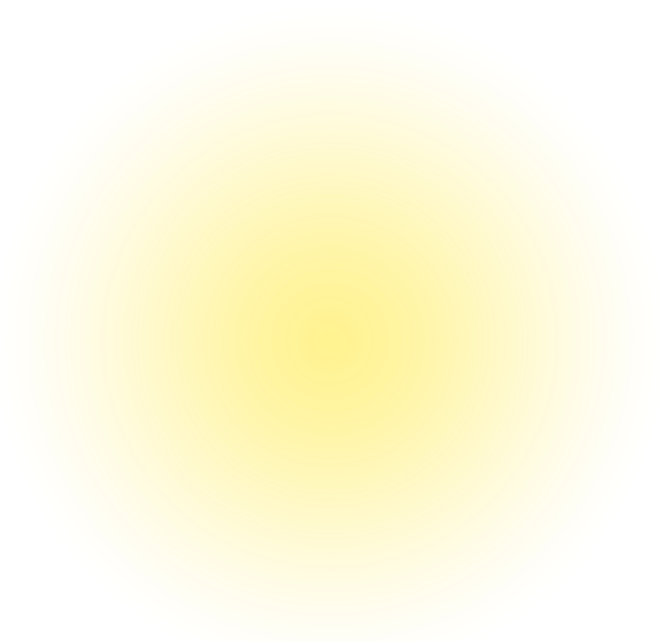 Craque da minha turma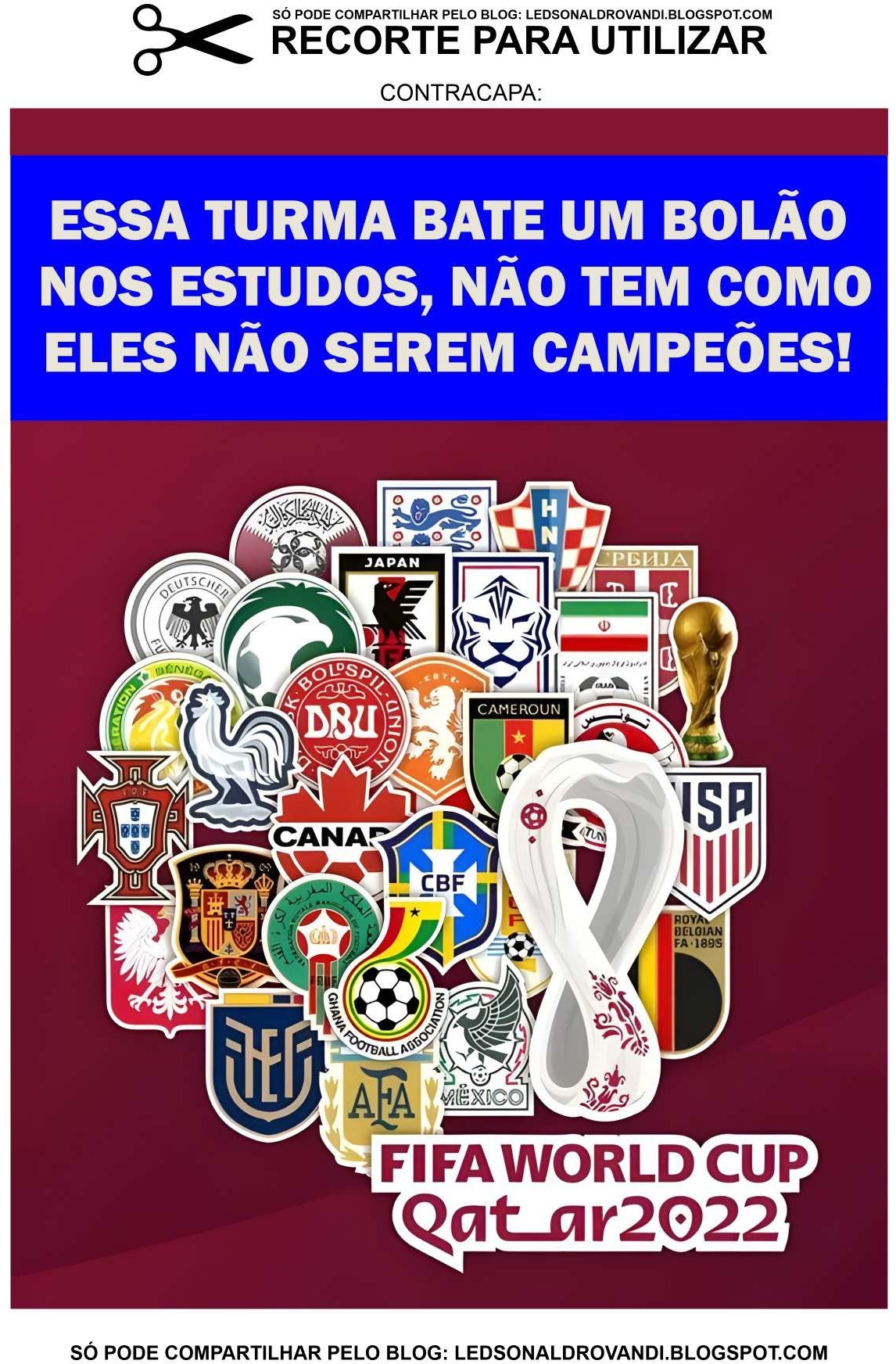 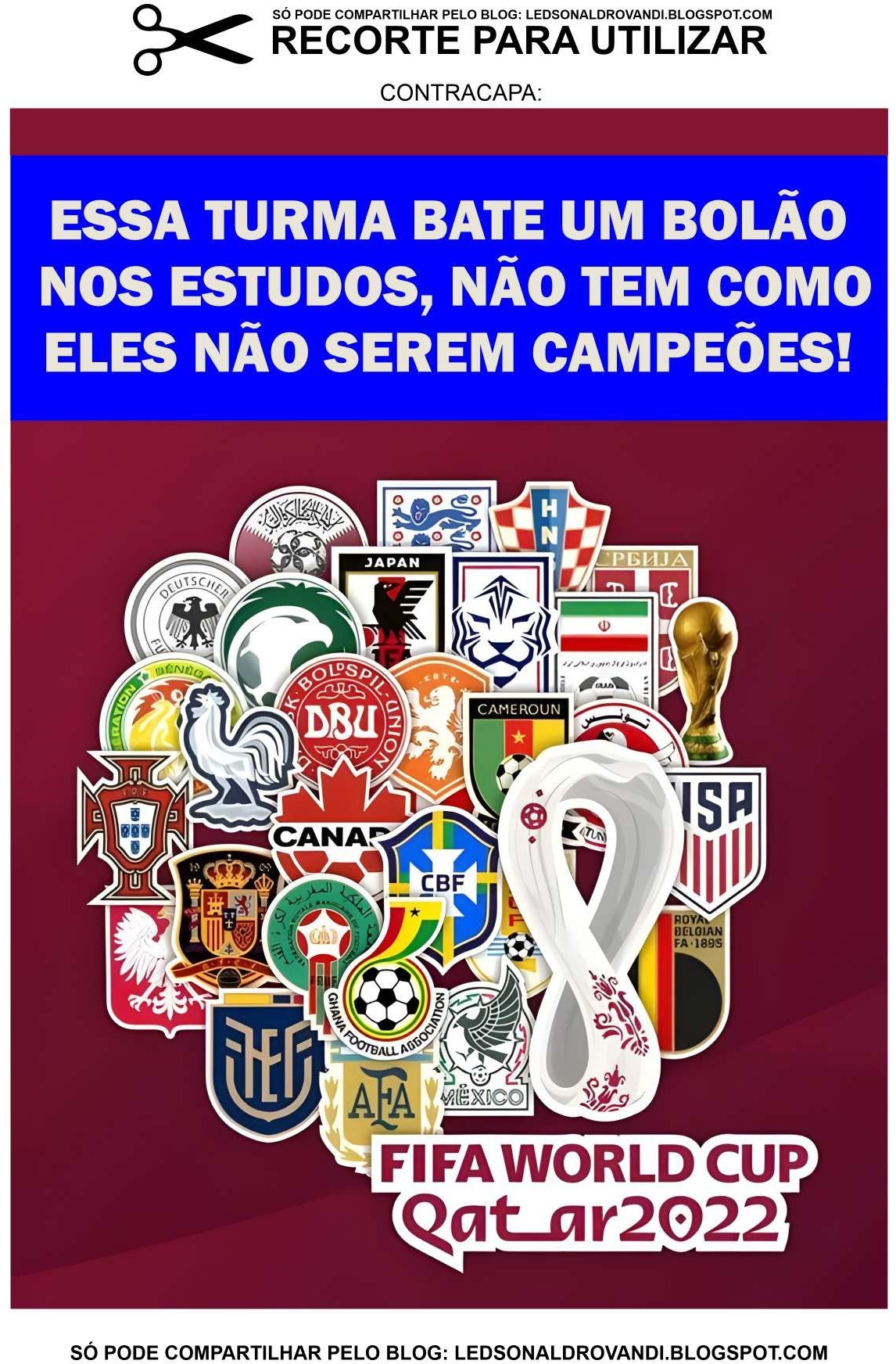 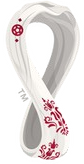 IzabellaWendel Victor Maria Clara   José  MiguelThiago H  Eduardo LValentinaKemily SthephanyLívia  GleydestonEmiliDaviJosé OEduardo CorrêaJoão GArturVitor GPedro HRaissaCatrielIsadoraAna MariaIsaakCíceroFabianoGabriel 